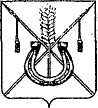 АДМИНИСТРАЦИЯ КОРЕНОВСКОГО ГОРОДСКОГО ПОСЕЛЕНИЯКОРЕНОВСКОГО РАЙОНАПОСТАНОВЛЕНИЕот 17.05.2024  		                                                  			  № 669г. КореновскОб утверждении отчета о реализации ведомственнойцелевой программы Кореновского городского поселенияКореновского района «Решение социально значимых вопросов местного значения» на 2021-2023 годы» за 2023 годВ соответствии с порядком разработки, утверждения и реализации ведомственных целевых программ в Кореновском городском поселении Кореновского района администрация Кореновского городского поселения Кореновского района п о с т а н о в л я е т:1. Утвердить отчет о реализации ведомственной целевой программы Кореновского городского поселения Кореновского района «Решение социально значимых вопросов местного значения» на 2021-2023 годы» за 2023 год (прилагается).2. Общему отделу администрации Кореновского городского поселения Кореновского района (Козыренко) разместить настоящее постановление на официальном сайте администрации Кореновского городского поселения Кореновского района в информационно- коммуникационной сети «Интернет».3. Контроль за выполнением настоящего постановления возложить на заместителя главы Кореновского городского поселения Кореновского                  района С.Г. Чепурного.4. Постановление вступает в силу со дня его подписания.ГлаваКореновского городского поселенияКореновского района 						                     М.О. Шутылев ОТЧЕТо реализации ведомственной целевой программы Кореновского городского поселения Кореновского района «Решение социально значимых вопросов местного значения» на 2021-2023 годы» за 2023 годПостановлением администрации Кореновского городского поселения Кореновского района от 28 сентября 2021 года № 973 была утверждена  ведомственная целевая программа Кореновского городского поселения Кореновского района  «Решение социально значимых вопросов местного значения» на 2021-2023 годы».Финансирование мероприятий Программы в 2023 году осуществлялось за счет иных межбюджетных трансфертов из краевого бюджета Краснодарского края и средств местного бюджета (приложение № 1).Оценка эффективности реализации Программы (приложение № 2) осуществлялась на основании следующих индикаторов:увеличение количества решенных социально значимых вопросов местного значения на территории Кореновского городского поселения Кореновского района: благоустроены, освещены и озеленены общественные территории Кореновского городского поселения Кореновского района. Выделенные денежные средства на реализацию ведомственной                   целевой программы Кореновского городского поселения Кореновского                  района «Решение социально значимых вопросов местного значения» на                     2021-2023 годы» в 2023 году освоены на 100%.Начальник отдела жилищно-коммунального хозяйства, благоустройства и транспорта администрации Кореновского городского поселения Кореновского района							          Ю.Н. ГребеневАНАЛИЗобъемов финансирования мероприятий ведомственной целевой программы Кореновского городского поселения Кореновского района «Решение социально значимых вопросов местного значения» на 2021-2023 годы» за 2023 годНачальник отдела жилищно-коммунального хозяйства, благоустройства и транспорта администрации Кореновского городского поселения Кореновского района							          Ю.Н. ГребеневОЦЕНКАэффективности реализации ведомственной целевой программы Кореновского городского поселения Кореновского района «Решение социально значимых вопросов местного значения» на 2021-2023 годы» за 2023 годНачальник отдела жилищно-коммунального хозяйства, благоустройства и транспорта администрации Кореновского городского поселения Кореновского района							        Ю.Н. ГребеневПРИЛОЖЕНИЕ УТВЕРЖДЕН постановлением администрацииКореновского городского поселенияКореновского районаот 17.05.2024 № 669ПРИЛОЖЕНИЕ № 1к отчету о реализации мероприятий   ведомственной целевой программы «Решение социально значимых вопросов местного значения»                       на 2021-2023 годы» за 2022 год№ п/пНаименование задачи, мероприятияИсточник финанси-рованияОбъем финансирования, тыс. руб.Объем финансирования, тыс. руб.Объем финансирования, тыс. руб.Объем финансирования, тыс. руб.Исполнитель мероприятия№ п/пНаименование задачи, мероприятияИсточник финанси-рованияплановое  значениефактическое значениеотклонениеотклонениеИсполнитель мероприятия№ п/пНаименование задачи, мероприятияИсточник финанси-рованияплановое  значениефактическое значениетыс.руб.- / +%Исполнитель мероприятия123456781.Благоустройство общественных территорий Кореновского городского поселения Кореновского района, в том числе:-Благоустройство территории по переулку Линейному от улицы Бувальцева до земельного участка с кадастровым номером 23:12:0601039:145 в городе Кореновске (расчистка территории)-Благоустройство территории по переулку Линейному от жилого дома № 2 Б до жилого дома № 2 А, по переулку Линейному от жилого дома № 2 А до пересечения с улицей Бувальцева в городе Кореновске (завоз и планировка грунта)- Выполнение работ по благоустройству территории по ул. Запорожской «Парк 75-летия Победы» в городе Кореновске (устройство надводного фонтана)- Выполнение работ по расчистке водоотводного канала, расположенного по улице Пушкина напротив жилого дома № 9, в городе Кореновске-Благоустройство территории по улице Красноармейской (четная сторона) на пересечении с улицей Фрунзе в городе Кореновске (устройство системы автоматического полива зеленых насаждений)- Поставка геотекстиля и мраморной крошкиБюджет Краснодарского края4000,04000,000Администрация Кореновского городского поселения Кореновского района2.Благоустройство общественной территории по улице Курганной в городе Кореновске (устройство многофункциональной спортивной площадки)Бюджет Краснодарского края5793,085793,0800Администрация Кореновского городского поселения Кореновского районаИтого по ПрограммеИтого по Программе9793,089793,08Местный бюджет (МБ)Местный бюджет (МБ)5793,085793,08Краевой бюджет (КБ)Краевой бюджет (КБ)4000,04000,0ПРИЛОЖЕНИЕ № 2к отчету о реализации мероприятий   ведомственной целевой программы «Решение социально значимых вопросов местного значения» на 2021-2023 годы» за 2023 год№ п/пПоказатели    результативности Плановое значение показателя, ед.Фактическое значение показателя, ед.Эффективность реализации ВЦП(5=4/3)123451.Количество решенных социально значимых вопросов местного значения на территории Кореновского городского поселения Кореновского района221итого221